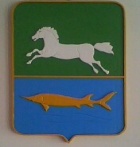 АДМИНИСТРАЦИЯ НАРЫМСКОГО СЕЛЬСКОГО ПОСЕЛЕНИЯПАРАБЕЛЬСКОГО РАЙОНА ТОМСКОЙ ОБЛАСТИПОСТАНОВЛЕНИЕ26.10.2017											№ 86аОб  утверждении  Положения о  порядке разработки  и  утверждениядолжностной инструкции муниципального  служащего администрации  муниципального образования  Нарымское  сельское  поселение        В  соответствии  с  Федеральными  законами   от 02 марта 2007  года № 25-ФЗ «О  муниципальной  службе в  Российской  Федерации», от 25 декабря 2008  года №273-ФЗ «О противодействии  коррупции», в целях  определения  единого  порядка  разработки  должностной  инструкции  муниципального  служащего, создания  организационно- правовой  основы  служебной  деятельности  муниципального  служащего, повышения ответственности муниципального служащего за результат его деятельности  ПОСТАНОВЛЯЮ:1.Утвердить  Положение  о порядке  разработки  и  утверждения  должностной  инструкции  муниципального  служащего  администрации муниципального  образования  Нарымское   сельское  поселение ( Приложение №1).2. Управляющему делами Ломакиной Н.М. обеспечить  разработку  и  оформление  должностных инструкций, с учетом последних изменений действующего законодательства, по  каждой  муниципальной  должности согласно  штатному  расписанию до 30.11.2017 г.3. Опубликовать настоящее постановление в информационном бюллетене.4.  Контроль  за  исполнением    оставляю за  собой.Глава  поселения                                                                                           С.В.АбдрашитоваЛомакина Н.М3 32 32Рассылка: Администрация-2Ломакина-1                                                                        Приложение №1                                                   к постановлению   администрации                                                     Нарымское   сельское  поселение                                                   от   26.10.2017     №  86аПоложениео порядке разработки и утверждения должностной инструкции муниципального служащего администрации  Нарымского  сельского  поселения      Настоящее Положение определяет основные требования к порядку разработки, согласования, утверждения, введения в действие, а также структуру и содержание должностной инструкции муниципального служащего администрации    Нарымского  сельского  поселения  (далее по тексту - должностная инструкция).I. Общие положения        1. Должностная инструкция - основной организационно-правовой документ, определяющий правовое положение, квалификационные требования, права, обязанности и полномочия муниципального служащего, ответственность муниципального служащего администрации  Нарымского  сельского  поселения   ( далее по тексту- администрации) при осуществлении им служебной деятельности, а также порядок служебного взаимодействия муниципального служащего и показателей оценки эффективности и результативности деятельности муниципального служащего администрации .2. Должностная инструкция призвана содействовать:-  правильности подбора, расстановки и закреплению кадров; 	- совершенствованию функционального и технического разделения труда между руководителями и специалистами при выполнении ими   возложенных задач,  иными муниципальными нормативными правовыми актами.         3. Должностная инструкция разрабатывается     в соответствии с  Типовой должностной инструкцией (приложение N 1),      исходя из задач и функций, возложенных на администрацию   Нарымского  сельского  поселения, в соответствии со штатным расписанием администрации с соблюдением требований законодательства Российской Федерации и Томской   области о муниципальной службе, муниципальных нормативных правовых .4. Должностная инструкция разрабатывается по каждой штатной должности  администрации   и носит обезличенный характер. 5.  Работник кадровой  службы   администрации   обязан ознакомить гражданина с должностной инструкцией под расписку при заключении трудового договора, муниципального служащего - при перемещении на другую должность муниципальной службы, а также при временном исполнении обязанностей по должности и совмещении должностей с обязательным указанием даты ознакомления, должности и расшифровки подписи в листе ознакомления  (приложение №2). II. Требования, предъявляемые к содержаниюдолжностной инструкции6. Ниже заголовка "ДОЛЖНОСТНАЯ ИНСТРУКЦИЯ" указывается полное наименование конкретной муниципальной должности и структурного подразделения администрации   в дательном падеже.7. Должностная инструкция состоит из следующих разделов:I. Общие положения.II. Квалификационные требования.III. Функциональные обязанности.IV. Права.V. Ответственность.VI. Служебное взаимодействие.VII. Показатели эффективности и результативности деятельности.VIII. Дополнения и изменения.8. В разделе I "Общие положения" указываются:8.1. полное наименование должности муниципальной службы с указанием структурного подразделения;8.2. порядок назначения и освобождения от занимаемой должности;8.3. непосредственная подчиненность;8.4. наличие и состав подчиненных муниципальных служащих (если таковые имеются);8.5. порядок замещения по другой должности временно отсутствующего работника, когда это вызвано производственной необходимостью.9. Раздел II "Квалификационные требования" содержит:9.1. квалификационные требования к уровню профессионального образования, стажу муниципальной (государственной) службы или стажу работы по специальности, профессиональным знаниям и навыкам, необходимым для исполнения должностных обязанностей;9.2. конкретизированные положения требований к знаниям, необходимым для исполнения должностных обязанностей:Конституции РФ, федеральных законов, указов Президента РФ, постановлений Правительства РФ, законов Томской  области, постановлений и распоряжений  администрации   области и района,   Устава  администрации муниципального  образования Нарымское  сельское  поселение муниципального  образования Парабельский  муниципальный район Томской  области, иных муниципальных нормативных правовых актов, положений, инструкций;9.3. конкретизированные положения требований к навыкам, необходимым для исполнения должностных обязанностей (например: владение прогрессивными методами работы, повышающими оперативность и качество выполнения должностных обязанностей, навыки ведения деловых переговоров, аналитической работы и контроля, публичных выступлений, разрешения конфликтов, навыки работы на компьютере на уровне пользователя с программами Microsoft Office,   Internet Explorer,  "Консультант Плюс", навыки использования телефонной, факсимильной связи, копировальной техники.10. Раздел III "Функциональные обязанности" включает:10.1. обязанности муниципального служащего по соблюдению основных обязанностей, ограничений и запретов, связанных с прохождением муниципальной службы, установленных Федеральными законами от 2 марта 2007 года № 25-ФЗ "О муниципальной службе в Российской Федерации", от 25 декабря 2008 года № 273-ФЗ "О противодействии коррупции";10.2. конкретные обязанности муниципального служащего с учетом задач и функций структурного подразделения с подробным изложением основных направлений служебной деятельности. Должностные обязанности должны отражать реально выполняемую работу и ее детальное описание, а также требования к уровню выполнения;10.3. обязанности по своевременному и качественному выполнению заданий, распоряжений и указаний вышестоящих в порядке подчиненности руководителей, отданные в пределах их должностных полномочий;10.4. обязанности уведомлять главу  администрации , органы прокуратуры и другие государственные органы обо всех случаях обращения к муниципальному служащему каких-либо лиц в целях склонения его к совершению коррупционных правонарушений;10.5. сообщать непосредственному руководителю о личной заинтересованности при исполнении должностных обязанностей, которая может привести к конфликту интересов, и принимать меры по предотвращению и недопущению любой возможности возникновения конфликта интересов на муниципальной службе;10.6. принимать меры по предотвращению возникновения личной заинтересованности у подчиненных муниципальных служащих или урегулированию конфликта интересов на муниципальной службе в подведомственном структурном подразделении (включается для руководителей структурного подразделения);10.9. обязанности по соблюдению, Правил внутреннего трудового распорядка, установленного порядка работы со служебной информацией, правил пожарной безопасности и охраны труда.10.10. обязанность представлять сведения, ежегодно за календарный год, о размещении информации в информационно-телекоммуникационной сети "Интернет".11. Раздел IV "Права " включает:11.1. основные права муниципального служащего, установленные Федеральным законом от 2 марта 2007 года № 25-ФЗ "О муниципальной службе в Российской Федерации";11.2. конкретные права и должностные полномочия, необходимые муниципальному служащему для выполнения возложенных на него должностных обязанностей (например: давать указания подчиненным муниципальным служащим по вопросам, входящим в его компетенцию, принимать решения в соответствии с должностными обязанностями,  визировать документы и участвовать в их обсуждении и подготовке).12. В разделе V "Ответственность" указывается мера ответственности за неисполнение или ненадлежащее исполнение муниципальным служащим, а также его подчиненными (при наличии), возложенных на него должностных обязанностей, предусмотренных должностной инструкцией.В данном разделе указывается, несет ли муниципальный служащий материальную ответственность за возможный имущественный ущерб, связанный с характером служебной деятельности (данное положение отражается в должностной инструкции при наличии договора о материальной ответственности).В соответствии со статьей 12 Федерального закона от 2 марта 2007 года № 25-ФЗ "О муниципальной службе в Российской Федерации" в раздел VI "Ответственность" включается условие: в случае исполнения (либо дачи) неправомерного поручения муниципальный служащий несет дисциплинарную, гражданско-правовую или уголовную ответственность в порядке, установленном федеральными законами.13. Раздел VI "Служебное взаимодействие" должен отражать служебные взаимоотношения и взаимодействие муниципального служащего по замещаемой должности с должностными лицами других органов государственной власти, органов местного самоуправления, предприятий, учреждений, организаций исходя из возложенных на него функций, должностных обязанностей, полномочий.В данном разделе перечисляется круг должностных лиц, с которыми муниципальный служащий вступает в служебные взаимоотношения и обменивается информацией, определяется порядок подписания, согласования и утверждения документов.14. В раздел VII "Показатели эффективности и результативности деятельности" включаются следующие положения:-"Результаты служебной деятельности характеризуются показателями: количеством (объемом) выполняемых работ,- качеством выполняемых работ,- соблюдением сроков выполнения работ,- уровнем служебной загруженности,- новизной работ,- разнообразием и комплексностью работ,- самостоятельностью выполнения служебных заданий.Профессиональная служебная деятельность муниципального служащего считается эффективной и результативной, если: должностные обязанности исполняются на высоком профессиональном уровне; постоянно поддерживается необходимый уровень знаний; при исполнении должностных обязанностей строго соблюдается действующее законодательство; строго соблюдаются установленные сроки; на высоком уровне поддерживается служебная и трудовая дисциплина".III. Порядок составления, согласования, утвержденияи введения в действие должностной инструкции        15.Должностные инструкции муниципальных служащих разрабатываются Управляющим делами и утверждаются главой администрации   Нарымского сельского поселения.16. Должностная инструкция вступает в силу со дня ее утверждения и действует до замены новой должностной инструкцией, разработанной и утвержденной в соответствии с настоящим Положением. Внесение изменений и дополнений в действующую должностную инструкцию производится в соответствии с настоящим Порядком утверждением новой должностной инструкции. 17. Первый экземпляр должностной инструкции хранится   в  администрации   Нарымского  сельского  поселения  в  личном  деле  муниципального  служащего, копия - непосредственно у муниципального служащего. 18. Должностная инструкция является обязательной для исполнения муниципальным служащим со дня его ознакомления с инструкцией под расписку и до перемещения на другую должность или увольнения.  Приложение N 1к Положению о порядке разработки и утверждения должностной инструкциимуниципального служащего администрации  Нарымского сельского  поселения                                          ТИПОВАЯ ДОЛЖНОСТНАЯ ИНСТРУКЦИЯ______________________________________________________(наименование должности муниципальной службы)______________________________________________________(наименование структурного подразделения)I. Общие положения    1. Должность _______________________________________________________     (наименование должности муниципальной службы)в соответствии с Реестром должностей  муниципальной  службы  в  администрации  Нарымского  сельского  поселения    Парабельского  района  Томской  области  является должностью муниципальной службы, относящейся к _________________ группе должностей муниципальной службы.    2. _________________________________________________________                                         (наименование должности муниципальной службы)назначается главой администрации   Нарымского  сельского  поселения  на должность муниципальной службы на условиях письменного трудового договора, заключенного на _______________ срок.    3.  подчиняется                                   ( наименование должности муниципальной службы)непосредственно _________________________________________________.(наименование должности непосредственного руководителя)    4. __________________________________________________________                                                (наименование должности муниципальной службы)Имеет в своем подчинении  ___ муниципальных  служащих  (и ___  консультантов)  (указывается при наличии).    5. В период временного отсутствия __________________________________________________________________                                                  (наименование должности муниципальной службы)его должностные обязанности исполняет __________________________________________________________________                                                            (наименование должности муниципальной службы)II. Квалификационные требования    6. Для замещения должности __________________________________________________________________                                                       (наименование должности муниципальной службы)к муниципальному служащему предъявляют следующие квалификационные требования:   6.1.профессиональное  образование по _______________________________                                                       (уровень образования)специализации _____________ ____________________________;6.2. стаж муниципальной или государственной гражданской службы (государственной службы иных видов) не менее _____ лет или стаж работы по специальности не менее ____ лет (для замещения высших, главных и ведущих должностей муниципальной службы);6.3. знание:- Конституции Российской Федерации;- Устава   поселения;    - федеральных законов и  иных  нормативных правовых  актов  Российской Федерации__________________________________________________________________,                                                      (указываются конкретные законы и акты)    - областных законов  и  иных  нормативных  правовых  актов  Томской  области__________________________________________________________________,                                                     (указываются конкретные законы и акты)    - муниципальных нормативных правовых актов ___________________,                                                                                                                            (указываются конкретные акты)- основ организации труда,- порядка и условий прохождения муниципальной службы,- норм делового общения,- правил внутреннего трудового распорядка администрации  - основ делопроизводства,- (порядка работы с информацией, составляющей государственную и служебную тайну, - для высших должностей муниципальной службы),- ________________________________________________,- иных правовых актов, необходимых для осуществления деятельности в рамках должностной инструкции;6.4. профессиональные навыки:(для младших должностей муниципальной службы):- реализации управленческих решений,- исполнительской дисциплины,- пользования оргтехникой и программными продуктами,- подготовки деловой корреспонденции,- ________________________________________________;(для старших должностей муниципальной службы):    - работы в ________________________ сфере, соответствующей направлению деятельности ______________________________________________________,                                                                     (наименование структурного подразделения)- подготовки проектов муниципальных правовых актов,- выполнения поручений непосредственного руководителя,- эффективного планирования рабочего (служебного) времени,- использования опыта и мнения коллег,- пользования оргтехникой и программными продуктами (при необходимости указать конкретно),- ________________________________________________;(для ведущих должностей муниципальной службы):    - работы в ________________________ сфере, соответствующей направлению деятельности  __________________________________________,                                                             ( наименование структурного подразделения)- подготовки проектов муниципальных правовых актов,- выполнения поручений непосредственного руководителя,- взаимодействия с государственными органами, органами местного самоуправления и иными организациями,- эффективного планирования рабочего (служебного) времени,- анализа и прогнозирования деятельности в порученной сфере,- использования опыта и мнения коллег,- пользования оргтехникой и программными продуктами (при необходимости указать конкретно),- ________________________________________________;(для главных должностей муниципальной службы):- профессиональные навыки руководства подчиненными структурными подразделениями,- выполнения поставленных руководителем задач,- оперативной реализации управленческих решений,- ведения деловых переговоров,- взаимодействия с государственными органами, органами местного самоуправления и иными организациями,- планирования работы,- пользования оргтехникой и программными продуктами (при необходимости указать конкретно),- систематического повышения профессиональных знаний,- качественной подготовки соответствующих документов,- ________________________________________________;(для высших должностей муниципальной службы):- профессиональные навыки руководства подчиненными структурными подразделениями,- оперативного принятия и реализации управленческих решений,- взаимодействия с государственными органами, органами местного самоуправления и иными организациями,- нормотворческой деятельности,- планирования работы,- контроля, анализа и прогнозирования последствий принимаемых решений,- стимулирования достижения результатов,- ведения деловых переговоров,- публичного выступления,- учета мнения коллег и подчиненных,- подбора и расстановки кадров,- делегирования полномочий,- пользования оргтехникой и программными продуктами,- систематического повышения профессиональных знаний,- редактирования документации,- своевременного выявления и разрешения проблемных ситуаций, приводящих к конфликту интересов,- ________________________________________________.III. Функциональные обязанности    7. В должностные обязанности _______________________________________________ входят:                        (наименование должности муниципальной службы)                                           7.1. соблюдать Конституцию Российской Федерации, федеральные конституционные законы, федеральные законы, иные нормативные правовые акты Российской Федерации, конституции (уставы), законы и иные нормативные правовые акты субъектов Российской Федерации, устав муниципального образования и иные муниципальные правовые акты и обеспечивать их исполнение;7.2. соблюдать при исполнении должностных обязанностей права и законные интересы граждан и организаций;7.3. соблюдать установленные в  администрации   Правила внутреннего трудового распорядка, порядок работы со служебной информацией, правила пожарной безопасности и охраны труда;7.4. поддерживать уровень квалификации, необходимый для надлежащего исполнения должностных обязанностей;7.5. не разглашать сведения, составляющие государственную и иную охраняемую федеральными законами тайну, а также сведения, ставшие ему известными в связи с исполнением должностных обязанностей, в том числе сведения, касающиеся частной жизни и здоровья граждан или затрагивающие их честь и достоинство;7.6. беречь государственное и муниципальное имущество, в том числе предоставленное ему для исполнения должностных обязанностей;7.7. представлять в установленном порядке предусмотренные законодательством Российской Федерации сведения о себе и членах своей семьи, а также сведения о полученных им доходах и принадлежащем ему на праве собственности имуществе, являющихся объектами налогообложения, об обязательствах имущественного характера (далее - сведения о доходах, об имуществе и обязательствах имущественного характера);7.8. сообщать главе администрации  о выходе из гражданства Российской Федерации в день выхода из гражданства Российской Федерации или о приобретении гражданства иностранного государства в день приобретения гражданства иностранного государства;7.9. соблюдать ограничения, выполнять обязательства, не нарушать запреты, которые установлены Федеральным законом от 2 марта 2007 года № 25-ФЗ "О муниципальной службе в Российской Федерации" ст. 12,13,14 и другими федеральными законами;7.10.сообщать непосредственному руководителю о личной заинтересованности при исполнении должностных обязанностей, которая может привести к конфликту интересов, и принимать меры по предотвращению и недопущению любой возможности возникновения конфликта интересов на муниципальной службе;7.11. уведомлять главу администрации , своего непосредственного руководителя, органы прокуратуры и другие государственные органы обо всех случаях обращения к муниципальному служащему каких-либо лиц в целях склонения его к совершению коррупционных правонарушений;7.12. принимать меры по предотвращению возникновения личной заинтересованности у подчиненных муниципальных служащих или урегулированию конфликта интересов на муниципальной службе в подведомственном структурном подразделении (включается для руководителей структурного подразделения);7.13. в целях предотвращения конфликта интересов передать ценные бумаги, акции (доли участия, паи в уставном (складочном) капиталах организаций) в доверительное управление в соответствии с законодательством Российской Федерации;7.14. своевременно и качественно выполнять распоряжения и указания вышестоящих в порядке подчиненности руководителей, отданные в пределах их должностных полномочий;7.15. консультировать муниципальных служащих органов местного самоуправления   района, организации и граждан в пределах своей компетенции;7.16. отказаться от выполнения неправомерного поручения в порядке, предусмотренном частью 2 статьи 12 Федерального закона от 02.03.2007 года N 25-ФЗ "О муниципальной службе в Российской Федерации";7.17. представлять сведения, ежегодно за календарный год, о размещении информации в информационно-телекоммуникационной сети "Интернет";7.18. _______________________________________________________;7.19. _______________________________________________________;7.20. _______________________________________________________.IV. Права     8. __________________________________ имеет право:               (наименование должности муниципальной службы)8.1. на ознакомление с документами, устанавливающими его права и обязанности по замещаемой должности муниципальной службы, критериями оценки качества исполнения должностных обязанностей и условиями продвижения по службе;8.2. на обеспечение организационно-технических условий, необходимых для исполнения должностных обязанностей;8.3. на оплату труда и другие выплаты в соответствии с трудовым законодательством, законодательством о муниципальной службе и трудовым договором;8.4. на отдых, обеспечиваемый установлением нормальной продолжительности рабочего (служебного) времени, предоставлением выходных дней и нерабочих праздничных дней, а также ежегодного оплачиваемого отпуска;8.5 на получение в установленном порядке информации и материалов, необходимых для исполнения должностных обязанностей, а также на внесение предложений о совершенствовании деятельности администрации района;8.6. на участие по своей инициативе в конкурсе на замещение вакантной должности муниципальной службы;8.7. на повышение квалификации в соответствии с муниципальным правовым актом за счет средств местного бюджета;8.8. на защиту своих персональных данных;8.9. на ознакомление со всеми материалами своего личного дела, с отзывами о профессиональной деятельности и другими документами до внесения их в его личное дело, а также на приобщение к личному делу его письменных объяснений;8.10. на объединение, включая право создавать профессиональные союзы, для защиты своих прав, социально-экономических и профессиональных интересов;8.11. на рассмотрение индивидуальных трудовых споров в соответствии с трудовым законодательством, защиту своих прав и законных интересов на муниципальной службе, включая обжалование в суд их нарушений;8.12. на пенсионное обеспечение в соответствии с законодательством Российской Федерации;8.13. с предварительным письменным уведомлением главы администрации района на выполнение иной оплачиваемой работы, если данная работа не повлечет за собой конфликт интересов и если иное не предусмотрено Федеральным законом от 2 марта 2007 года № 25-ФЗ "О муниципальной службе в Российской Федерации";8.14._________________________________________________________;8.15._________________________________________________________;8.16._________________________________________________________;8.17. и другие права, установленные действующим законодательством.V. Ответственность    9. ________________________________ несет дисциплинарную                           (наименование должности муниципальной службы)ответственность в соответствии с действующим законодательством за  неисполнение или ненадлежащее исполнение по его вине возложенных на него должностных обязанностей, предусмотренных настоящей должностной инструкцией и иными нормативными актами9.1. несоблюдение   Правил внутреннего трудового распорядка администрации  , правил пожарной безопасности и охраны труда;9.2. разглашение сведений, составляющих государственную и иную охраняемую законом тайну, а также сведений, ставших ему известными в связи с исполнением должностных обязанностей;9.3. действие или бездействие, влекущие нарушение прав и законных интересов граждан, юридических лиц;9.4. несоблюдение ограничений и запретов, связанных с муниципальной службой, установленных законодательством Российской Федерации;9.5. за несвоевременное, некачественное выполнение заданий, распоряжений и указаний, вышестоящих в порядке подчиненности руководителей, за исключением неправомерных поручений;9.6. несвоевременное рассмотрение в пределах своих должностных обязанностей обращений граждан и общественных объединений, учреждений, организаций, государственных органов и органов местного самоуправления.    10. _________________________________________________________________                                               (наименование должности муниципальной службы)в соответствии с действующим законодательством несет  материальную ответственность за ущерб,  связанный с характером служебной деятельности.    11. В случае исполнения (либо дачи) неправомерного поручения__________________________________________________________________                                              (наименование должности муниципальной службы)несет дисциплинарную, гражданско-правовую или уголовную ответственность в порядке, установленном федеральными законами.VI. Служебное взаимодействие   12. В   процессе    осуществления    своей    служебной    деятельности самостоятельно__________________________________________________________________                                               (наименование должности муниципальной службы)и (или) по поручению __________________________________________________________________                              (наименование непосредственного руководителя, иного должностного лица)взаимодействует:- со структурными подразделениями администрации   района;- с федеральными органами государственной власти и органами государственной власти  Томской  области;- иными муниципальными образованиями, территориальной избирательной комиссией;- с другими предприятиями, учреждениями и организациями;- с гражданами.VII. Показатели эффективности и результативности деятельности    13. Результаты служебной деятельности __________________________________________________________________                                                     (наименование должности муниципальной службы)характеризуются показателями:- количеством (объемом) выполняемых работ,- качеством выполняемых работ,- соблюдением сроков выполнения работ,- уровнем служебной загруженности,- новизной работ,- разнообразием и комплексностью работ,- самостоятельностью выполнения служебных заданий.    14. Профессиональная служебная деятельность __________________________________________________________________                                                 (наименование должности муниципальной службы)считается  эффективной  и  результативной, если:- должностные  обязанности исполняются на высоком профессиональном уровне;-  постоянно поддерживается необходимый уровень знаний; - при исполнении должностных обязанностей строго соблюдается действующее законодательство; - строго соблюдаются установленные сроки;- на высоком уровне поддерживается служебная и трудовая дисциплина.VIII. Дополнения и изменения. 15. Допускается возложение дополнительных функциональных задач, прав, обязанностей и ответственности постановлениями и распоряжениями администрации поселения.________________     ___________________                     _____________________________(наименование должности)                     (подпись)                                          (расшифровка)"____" ________________ г. Приложение N 2к Положению о порядке разработки и  утверждения должностной инструкциимуниципального служащего  администрации  Нарымского сельского поселенияЛИСТ ОЗНАКОМЛЕНИЯМУНИЦИПАЛЬНОГО СЛУЖАЩЕГО С ДОЛЖНОСТНОЙ ИНСТРУКЦИЕЙ___________________________________________________(наименование должности муниципальной службы)N 
п/пФ.И.О.   
(полностью)Дата, номер 
распоряжения
о назначении
на должностьДата, номер 
распоряжения
об освобожде-
нии от    
должностиДолжность    
(при времен- 
ном замещении
должности    
иным лицом)Дата    
ознаком-
ленияЛичная 
подпись